Offene Aufgabe
Kapitalgesellschaften Teil 2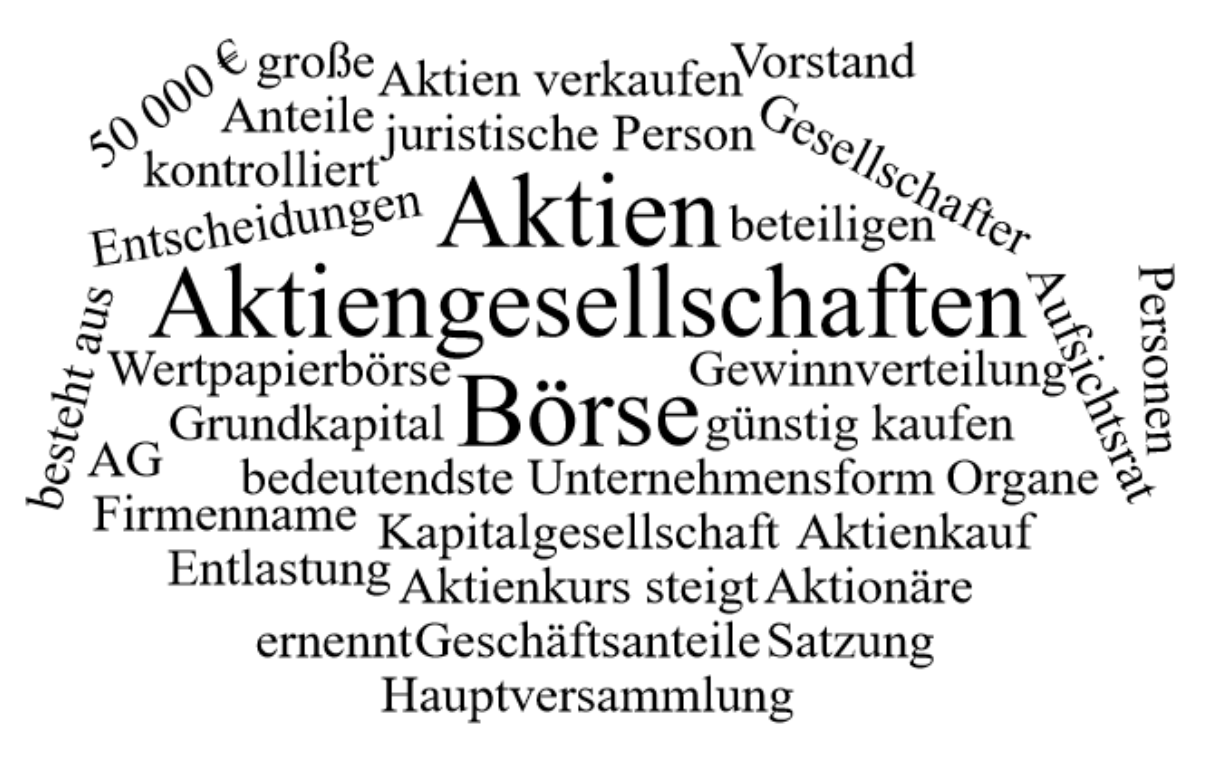 Bitte erstellen Sie anhand der Wortwolke einen Text über „Kapitalgesellschaften Teil 1“.